ПИРОТЕХНИКА: МЕРЫ БЕЗОПАСНОСТИ       От неправильного использования пиротехники каждый Новый год страдают сотни людей. Иногда это связано с тем, что сама пиротехника некачественная, но чаще- с тем, что люди неправильно ее используют. Из-за слишком беспечного отношения  пиротехнические изделия порой взрываются прямо в руках у детей, хотя к детям в руки они попадать не должны.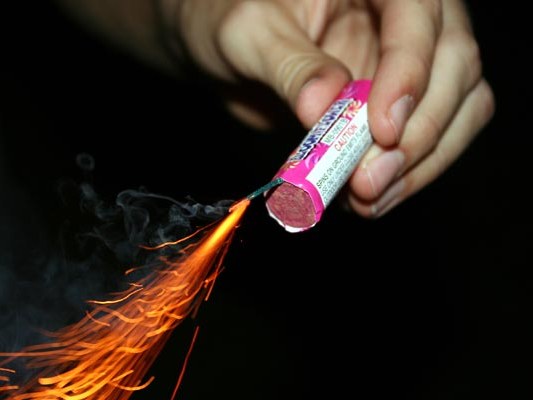        Многие пиротехнические изделия содержат пороховые двигатели и метательные устройства, а также заряды с высокой температурой горения. Они могут подниматься на высоту до 100 метров и разлетаться на расстоянии 20 метров. При неумелом использовании или при низком качестве изделия они могут не только вызвать пожар, но и нанести серьезные травмы.Соблюдайте правила использования пиротехнических изделий!       Не используйте их в помещениях, не направляйте пиротехнические ракеты на окна жилого дома, в сторону людей, исключите доступ к пиротехнике маленьких детей. ПИРОТЕХНИКА и ГИРЛЯНДЫ МОГУТ СТАТЬ ПРИЧИНОЙ ПОЖАРОВ Элементарное незнание правил эксплуатации электрогирлянд и неграмотное использование пиротехнических изделий приводит к травмам и гибели людей.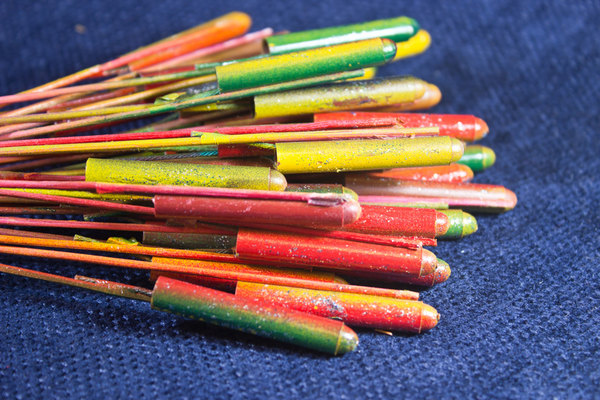 Не забывайте о мерах пожарной безопасности в квартирах. Чтобы уберечь свой дом от пожара, не оставляйте включенные гирлянды без присмотра.МЕРЫ БЕЗОПАСНОСТИ при использовании ПИРОТЕХНИКИНикогда не покупайте пиротехнику с рук. Обязательно спрашивайте у продавца наличие всех необходимых документов. Все фейерверки обязательно должны быть сертифицированы, иметь инструкцию на русском языке, отметку о ГОСТе, сведения об официальном импортере на территории страны, срок годности.Тщательно изучайте инструкцию перед запуском каждого конкретного вида пиротехнических изделий. Каждый из них имеет свои особенности запуска и меры безопасности.Никогда не давайте детям самим запускать салюты и взрывать петарды, даже под вашим контролем. Оставьте им роль сторонних наблюдателей.Ни в коем случае не наклоняйтесь над пиротехникой и не пытайтесь проверить или поджечь фитиль еще раз. Не сработала-значит не судьба! Исключение - фейерверк. Если он не сработал, подожди пару минут, чтобы удостовериться, не тлеет ли что-то внутри. После осматривать его можно только на вытянутых руках. А вот петарды вообще не стоит подбирать!Место действия изменить нельзя! Не используйте пиротехнику во дворах-колодцах, в квартирах (и вообще в помещениях), вблизи домов и машин, на небольших огороженных территориях, при сильном ветре. Помни-места для запуска каждого конкретного изделия должны быть описаны в инструкции. ПЕРВАЯ ПОМОЩЬЕсли кто-то пострадал.        Лучше всего сразу звонить в скорую, не пытаясь оценить самостоятельно, насколько все серьезно. Дело чаще всего приходится иметь с достаточно глубокими ожогами, которые плохо заживают. Из того, что можно сделать самостоятельно-лишь приложить рядом с местом ожога (не на него!) наполненную снегом или холодной водой пластиковую бутылку или тот же снег, завернутый в хлопчатобумажную ткань.          Идею намазать ожог чем-нибудь жирным гони прочь-обработанный маслом или вазелином, он перестает "дышать", и проблем с заживлением будет гораздо больше. Если обожжены глаза - промой их холодной водой.           Бывает и так, что видимых повреждений нет, а человек, пострадавший от петарды, чувствует себя плохо. Возможно, это контузия: беднягу нужно уложить и не оставлять одного ни на минуту, потому что внезапно может начаться рвота.Если начался пожар.          Из-за попадания петарды или ракеты на балкон, или в дом через окно может возникнуть пожар. Поэтому, уходя из дома на ёлку, закройте все форточки и балконные рамы. Если все же случилось так, что пожар произошел и вы в это время дома, оцените свои силы и по возможности тушите его водой. Помните, если горит электроприбор, перед тушением его надо обесточить.        Если ваши шансы для себя самого сомнительны-звоните в пожарную службу и как можно быстрее покиньте помещение. Обязательно закройте за собой двери, чтобы не давать притока воздуха огню.         Если загорелось что-то синтетическое (паралон, обивка мебели и т.п.) первое, что необходимо сделать-защитить дыхательные пути от доступа ядовитых продуктов горения. Несколько таких опасных вдохов, и человек может потерять сознание. Самое простое, что можно сделать-приложить к носу и рту мокрое полотенце.ОСНОВЫ  БЕЗОПАСНОСТИ  НА ЖЕЛЕЗНОЙ ДОРОГЕСамое распространенное нарушение на ЖД - это хождение по путям в неположенных местах. А ведь можно просто замечтаться и не заметить приближающийся поезд.Переходить ЖД нужно только в специально установленных местах и под прямым углом.Не прослушивать музыкальные записи при переходе железной дороги.Пользоваться специальными пешеходными переходами, мостами, тоннелями, переездами и т.п. 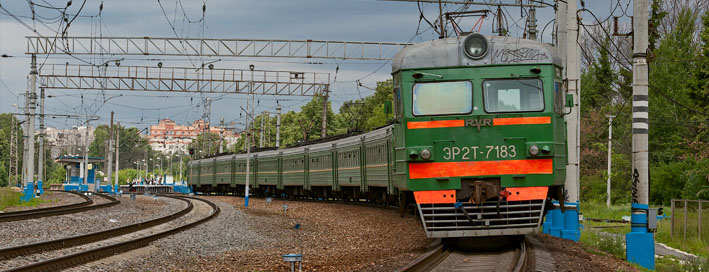 Тормозной путь поезда варьируется от 33 до 1000 метров. Даже мгновенная реакция машиниста не сможет моментально остановить поезд.Нельзя переходить железную дорогу возле стрелочного перехода.При переходе не наступайте на головку рельса, так как можно поскользнуться.3.Никогда не переходите ЖД, если приближается поезд!!!При движении поезда запрещено:Пересекать путь сразу после прохождения состава, так как в этот момент может идти встречный поезд, которого вы не заметите. Между двумя поездами сила воздушного потока 16 тонн.Следуя параллельно путям, вы подвергаетесь опасности из-за воздушного потока.Если нет другого пути, кроме как по рельсовому полотну, следует следить за обеими линиями, так как вы можете не услышать сигналов нагоняющего сзади состава.На ЖД путях и платформах не следует:Находиться в состоянии наркотического, токсического или алкогольного опьянения.Приближаться к оборванным проводам.Подлезать под платформы и составы.Оставлять детей без присмотра и устраивать различные игры.Бежать по платформе рядом с поездом.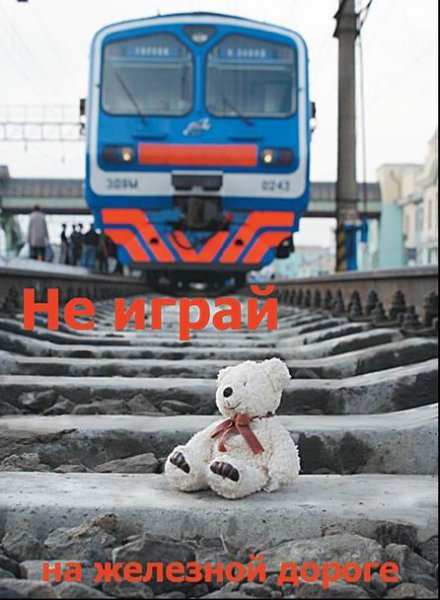 При использовании Железнодорожного подвижного состава не допускается:Подходить к платформе до полной остановки.Прислоняться к стоящим вагонам.Высовываться из окон или дверей поезда.Подниматься на крыши поезда. Уважаемые родители!       Согласно официальной статистике, ежегодно на дорогах под колеса машин попадает более 500 детей. Дети в силу своих возрастных особенностей не всегда способны правильно оценивать дорожную ситуацию и распознать опасность. Сделайте все необходимое, чтобы в Вашу семью не пришла беда. - Своевременно обучайте детей умению ориентироваться в дорожной ситуации, воспитывайте потребность быть дисциплинированными на улице, осторожными и осмотрительными! - Помните, если вы нарушаете правила, ваш ребенок будет поступать так же! Научите своих детей правилам безопасного перехода проезжей части дороги! - Вместе обсуждайте наиболее безопасные пути движения, ежедневно напоминайте ребенку: ПРЕЖДЕ ЧЕМ ПЕРЕЙТИ                           ДОРОГУ - УБЕДИСЬ В БЕЗОПАСНОСТИ! - Объясните ребенку, что остановить машину сразу-невозможно! - Запретите детям переходить дорогу из-за стоящего транспорта-это опасно для жизни! - Учите предвидеть скрытую опасность! - Вместе обсуждайте наиболее безопасные пути движения!  Во время каникул неважно, останется ли Ваш ребенок в городе или уедет, необходимо использовать любую возможность напомнить ему о правилах дорожного движения.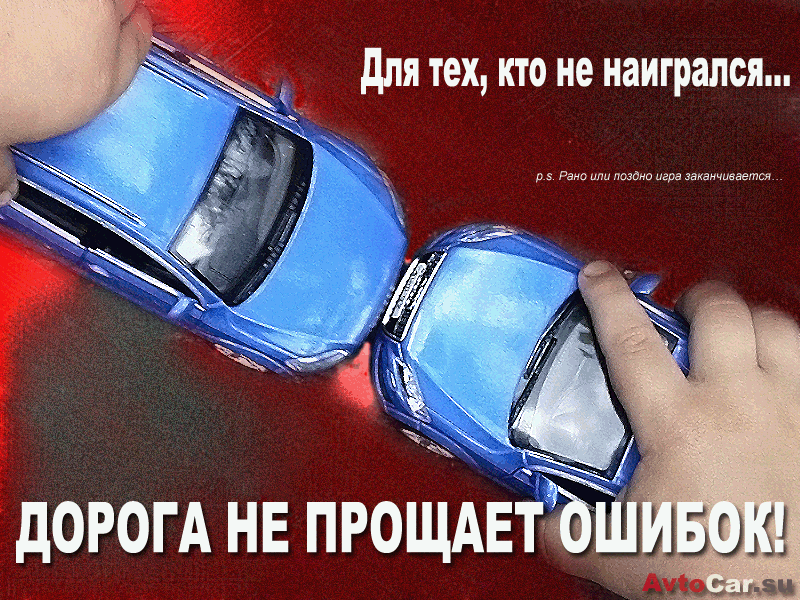 Не оставляйте детей без присмотра на улице, не разрешайте им играть вблизи                                                                      проезжей части. Приучайте детей с раннего возраста соблюдать правила дорожного движения!Уважаемые родители!           Несмотря на свои заботы, вечную спешку, помните о тех, кому нужна ваша помощь, ваша опека - о детях и подростках. -  Посвятите отдельную прогулку правилам перехода через дорогу. - Проверьте, правильно ли ваш ребенок их понимает, умеет ли использовать знания в реальных дорожных ситуациях. -  Потренируйтесь вместе переходить по пешеходному переходу через проезжую часть с односторонним и двусторонним движением, через регулируемый и нерегулируемый перекрестки. - Пройдите вместе с ребенком по привычному маршруту в школу и обратно. - Поговорите  том, почему очень важно ходить одной и той же дорогой. - Обратите внимание ребенка на все опасности и скрытые "ловушки", которые могут подстерегать его на пути. Продумайте маршрут так, чтобы он стал более безопасным.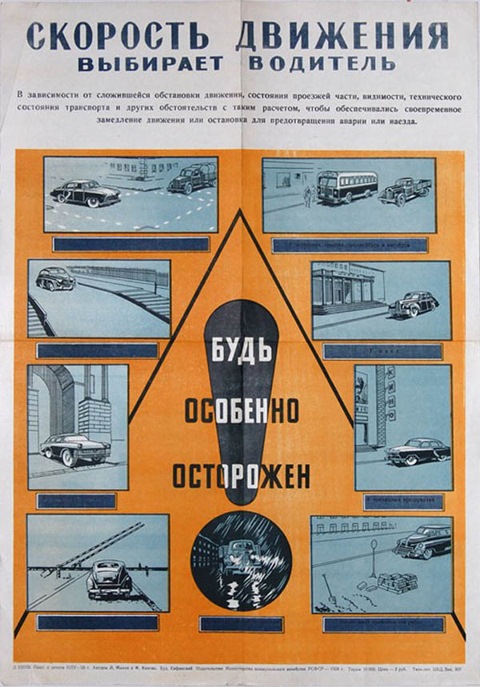           Прежде чем воплотить мечту ребенка в реальность и приобрести велосипед (мотик или мопед), следует обратить внимание на район проживания и убедиться в наличии безопасных мест-велосипедных дорожек, стадиона, парка, школьного двора. Допуская непоседливость детей, стоит учесть, что в любой момент он может выехать из своего двора и направиться к другу или однокласснику в соседний квартал. Оказавшись на проезжей части в потоке автотранспорта, даже подготовленному человеку сложно сориентироваться в первые минуты движения, а что можно сказать о ребенке-одновременно работать ногами, удерживая руками руль, контролировать вокруг себя ситуацию и помнить о соблюдении мер безопасности. На любое изменение дорожной обстановки при отсутствии опыта и навыков ребенок может растеряться, начать паниковать и действовать неадекватно. Не следует забывать, что велосипед-транспортное средство, одно из самых неустойчивых и незащищенных.       Не забывайте, что по законодательству РФ управление велосипедом по дорогам разрешено с 14 лет, мопедом- с 16 лет.       Если вашему ребенку нет 12 лет, то в салоне автомобиля он должен перевозиться только в специальном удерживающем устройстве (детское автокресло).        Если вашему ребенку больше 12 лет, то он обязательно должен быть пристегнут ремнем безопасности. Самое безопасное место в автомобиле-за спиной водителя.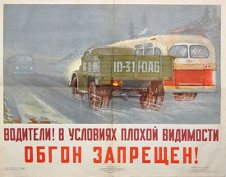 